Employment ApplicationFor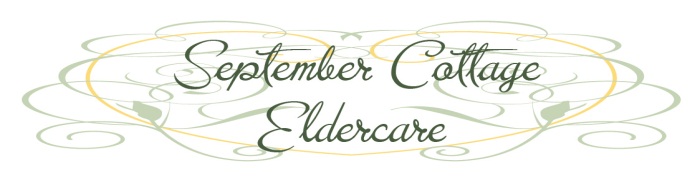 14145 205th St. N. Scandia, MN 55073651-433-4638An Equal Opportunity Employer September Cottage Eldercare is an equal opportunity employer. This application will not be used for limiting or excluding any applicant from consideration for employment on a basis prohibited by local, state, or federal law.Please print legibly and fill out all sections Applicant InformationApplicant Name  Home Phone  Other Phone  Email Address  Current AddressNumber and street  City State & Zip Employment Positions Position(s) applying for:  Interested in: Temporary work – such as summer or holiday work?Y or N Regular part-time work? Y or N Regular full-time work? Y or N How were you referred to Company? :What days and hours are you available for work? ______ If applying for temporary work, when will you be available? ______If hired, on what date can you start working?  Can you work on the weekends? Y or  N Can you work evenings? Y or N Are you available to work overnights? Y or N Salary desired: $ (DO NOT LEAVE BLANK)Personal InformationDo you have any friends, relatives, or acquaintances working for September Cottage Eldercare? Y or N If yes, state name & relationship:  If hired, would you have transportation to/from work? Y or N Have you ever worked with vulnerable or elderly populations? Y or N Are you over the age of 18? Y or N Before hired, would you be able to present evidence of your U.S. citizenship or proof of your legal right to work in the United States? Y or N Are you willing to submit a background study for employment? Y or N Before hired, and anytime during employment, are you willing to submit to a controlled substance test? Y or N Are you able to perform the essential functions of the job for which you are applying with reasonable accommodation? (see job description) Y or N If no, describe the functions that cannot be performed:  Have you ever been convicted of a criminal offense (felony or misdemeanor)? Y or N If yes, please describe the crime - state nature of the crime(s), when and where convicted and disposition of the case ____________________________________________________________________________ Education, Training and Experience Please attach a copy of relevant certificates/diplomas High School: School name:  School city, state, zip:  Degree / diploma earned: Y or N College / University: School name:School city, state, zip: _ Degree / diploma earned: Y or N - Major/Minor:  Vocational School: Name: City, state, zip: Degree / certificate / diploma? : Y or N  Additional Information Do you speak, write or understand any foreign languages? Y or N If yes, describe which languages(s) and how fluent of a speaker you consider yourself to be.  Do you have any other experience, training, qualifications, or skills which you feel should be brought to our attention, in the case that they make you especially suited for working with us? Y or N If yes, please explain  Employment History Are you currently employed? Y or N If you are currently employed, may we contact your current employer? Y or N Below, please describe past and present employment positions, dating back five years. Please account for all periods of unemployment. Even if you have attached a resume, this section must be completed. Name of Employer:  Name of Supervisor:  Telephone Number: _ Business Type: _ Address: City, state, zip:  Length of Employment (Include Dates):  Position & Pay Rate:  Reason for Leaving:  May we contact this employer for references? Y or N Name of Employer:  Name of Supervisor:  Telephone Number:  Business Type:  Address:  City, state, zip:  Length of Employment (Include Dates):  Position & Pay Rate:  Reason for Leaving: May we contact this employer for references? Y or N Name of Employer:  Name of Supervisor:  Telephone Number:  Business Type:  Address:  City,state, zip: _______________________________________________________________ Length of Employment (Include Dates):  Position & Pay Rate: Reason for Leaving:  May we contact this employer for references? Y or N References List below three persons who have knowledge of your work performance within the last four years. Please include professional references only. Name:  Telephone Number: _ Address:  City, state, zip:  Occupation:  Number of Years Acquainted:  Name:  Telephone Number:  Address:  City, state, zip:  Occupation:  Number of Years Acquainted:  Name:  Telephone Number:  Address:  City, state, zip:  Occupation:  Number of Years Acquainted:  Please read and initial, then sign below: I certify that I have not purposely withheld any information that might adversely affect my chances for hiring. I attest to the fact that the answers given by me are true & correct to the best of my knowledge and ability. I understand that any omission (including any misstatement) of material fact on this application or on any document used to secure can be grounds for rejection of application or, if I am employed by this company, terms for my immediate expulsion from the company.  I understand that if I am employed, my employment is not definite and can be terminated at any time either with or without prior notice, and by either me or the company.  Applicant's Signature:  Date: